Packet Tracer – Configuring Dynamic NATTopology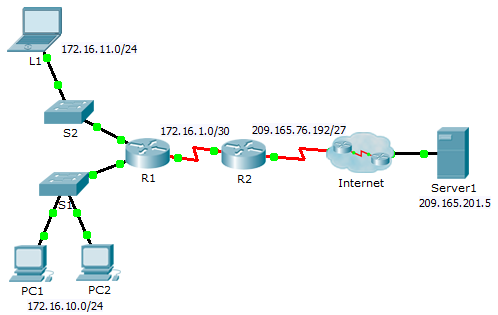 ObjectivesPart 1: Configure Dynamic NATPart 2: Verify NAT ImplementationConfigure Dynamic NATConfigure traffic that will be permitted.On R2, configure one statement for ACL 1 to permit any address belonging to 172.16.0.0/16.Configure a pool of address for NAT.Configure R2 with a NAT pool that uses all four addresses in the 209.165.76.196/30 address space.Notice in the topology there are 3 network ranges that would be translated based on the ACL created. What will happen if more than 2 devices attempt to access the Internet?______________________________________________________________________________________________________________________________________________________________________________Associate ACL1 with the NAT pool.Configure the NAT interfaces.Configure R2 interfaces with the appropriate inside and outside NAT commands.Verify NAT ImplementationAccess services across the Internet.From the web browser of L1, PC1, or PC2, access the web page for Server1.View NAT translations.View the NAT translations on R2.R2# show ip nat translations